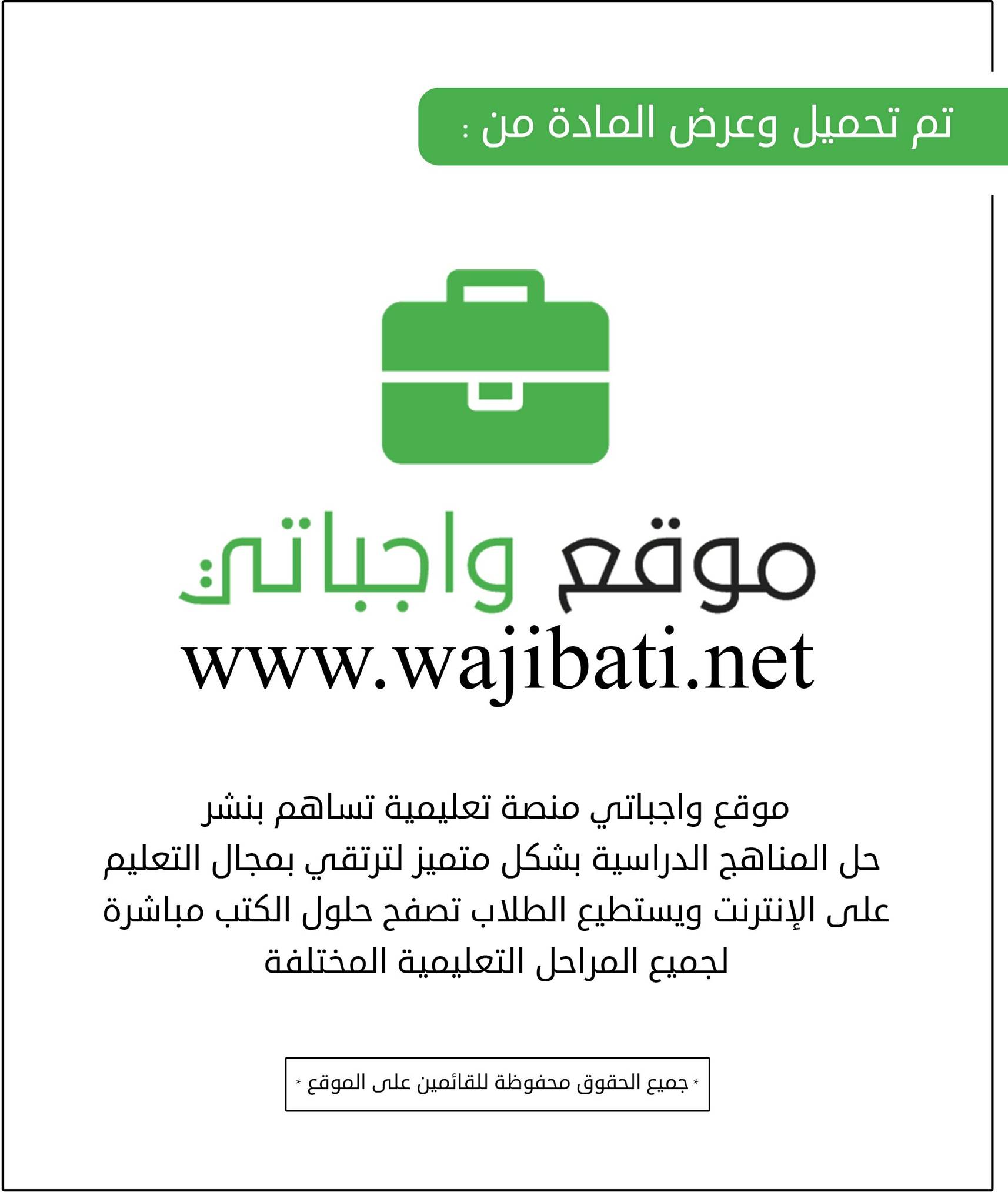 توزيع منهج مادة القرآن الكريم (تجويد)    للصف الخامس الابتدائي         للعام الدراسي 1440-1441هـ        الفصل الدراسي الثانيتوزيع منهج مادة القرآن الكريم (تجويد)    للصف الخامس الابتدائي         للعام الدراسي 1440-1441هـ        الفصل الدراسي الثانيتوزيع منهج مادة القرآن الكريم (تجويد)    للصف الخامس الابتدائي         للعام الدراسي 1440-1441هـ        الفصل الدراسي الثانيتوزيع منهج مادة القرآن الكريم (تجويد)    للصف الخامس الابتدائي         للعام الدراسي 1440-1441هـ        الفصل الدراسي الثانيتوزيع منهج مادة القرآن الكريم (تجويد)    للصف الخامس الابتدائي         للعام الدراسي 1440-1441هـ        الفصل الدراسي الثانيالأسبوعالتاريخالتاريخالدروسملاحظاتالأسبوعمنإلىالدروسملاحظات1الأحد 24/5/1441الخميس 28/5/1441مراجعة على ما سبق دراسته2الأحد 1/6/1441الخميس 5/6/1441أحكام الميم الساكنة3الأحد 8/6/1441الخميس 12/6/1441الإخفاء الشفوي4الأحد 15/6/1441الخميس 19/6/1441الإدغام الصغير5الأحد 22/6/1441الخميس 26/6/1441الإظهار الشفوي6الأحد 29/6/1441الخميس 3/7/1441حروف الإظهار الشفوي (أ- ت- ث- ن- ي)7الأحد 6/7/1441الخميس 10/7/1441حروف الإظهار الشفوي (ع – غ- ح – خ- ج)8الأحد 13/7/1441الخميس 17/7/1441حروف الإظهار الشفوي (د- ذ- ر- ز- و)9الأحد 20/7/1441الخميس 24/7/1441حروف الإظهار الشفوي (س- ش – ص- ض – ط – ظ)10الأحد 27/7/1441الخميس 2/8/1441حروف الإظهار الشفوي (ف – ق – ك – ل- هـ)11الأحد 5/8/1441الخميس 9/8/1441تدريب على جميع أحكام الميم الساكنة12الأحد 12/8/1441الخميس 16/8/1441النون المشددة13الأحد 19/8/1441الخميس 23/8/1441الميم المشددة14الأحد 26/8/1441الخميس 30/8/1441تدريب على جميع أحكام النون والميم المشددتين15الأحد 3/9/1441الخميس 7/9/1441تدريب على جميع أحكام النون والميم المشددتين16الأحد 10/9/1441الخميس 14/9/1441مراجعة عامة17-18الأحد 8/10/1441الخميس 19/10/1441الاختبارات